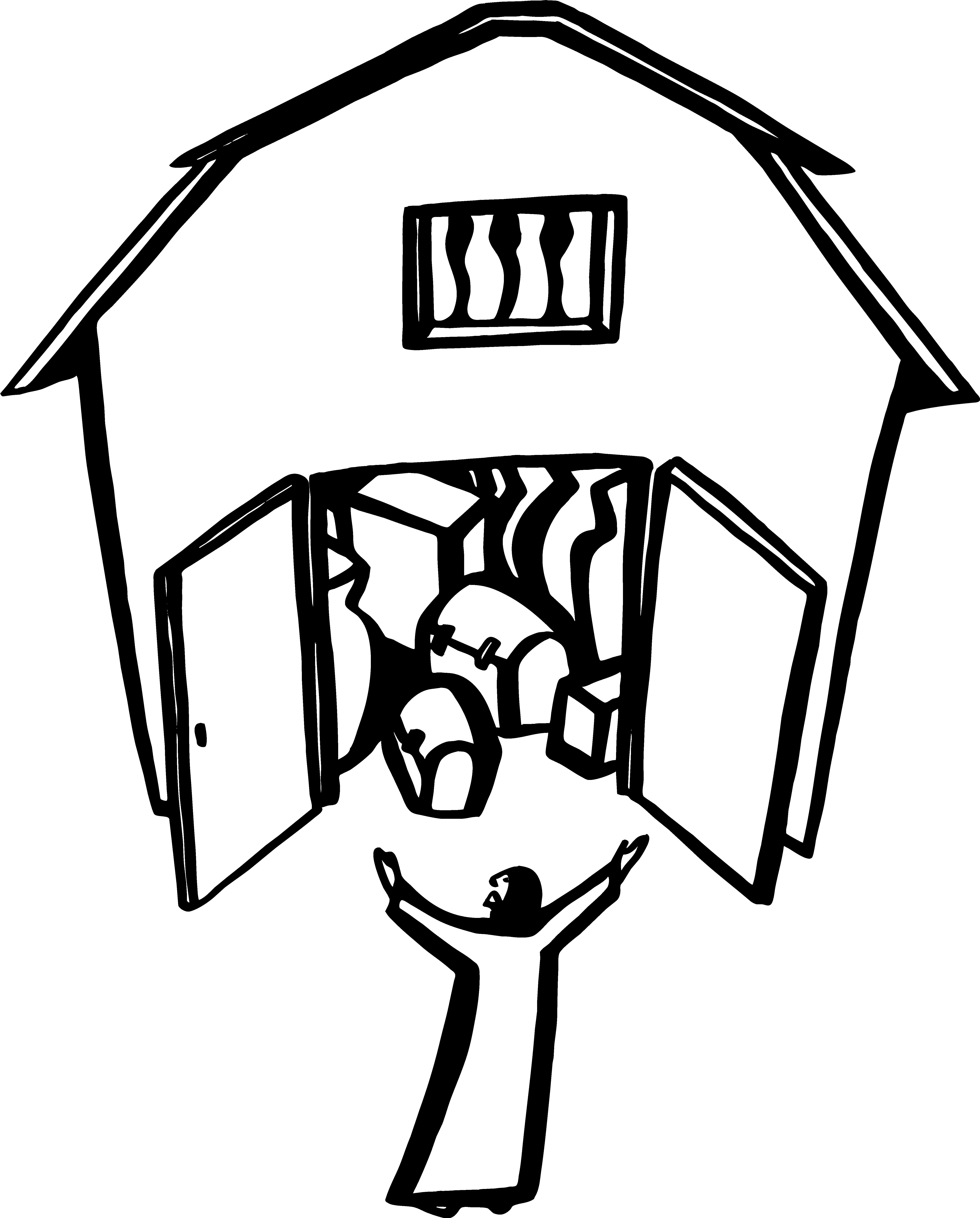 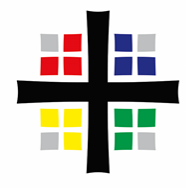 GatheringRinging of the BellWelcome and announcementsGathering Hymn                                     Morning Has Broken                                          ELW #55GreetingThe grace of our Lord Jesus Christ, the love of God, and the communion of the Holy Spirit be with you all. And also with you.Confession and ForgivenessIn the name of the Father, and of the ☩ Son, and of the Holy Spirit. Amen.God of all mercy and consolation, come to the help of your people, turning us from our sin to live for you alone. Give us the power of your Holy Spirit that we may confess our sin, receive your forgiveness, and grow into the fullness of Jesus Christ, our Savior and Lord. Amen.Let us confess our sin in the presence of God and of one another.Most merciful God, we confess that we are captive to sin and cannot free ourselves. We have sinned against you in thought, word, and deed, by what we have done and by what we have left undone. We have not loved you with our whole heart; we have not loved our neighbors as ourselves. For the sake of your Son, Jesus Christ, have mercy on us. Forgive us, renew us, and lead us, so that we may delight in your will and walk in your ways, to the glory of your holy name. Amen.In the mercy of almighty God, Jesus Christ was given to die for us, and for his sake God forgives us all our sins. As a called and ordained minister of the church of Christ, and by his authority, I therefore declare to you the entire forgiveness of all your sins, in the name of the Father, and of the ☩ Son, and of the Holy Spirit. Amen.Kyrie                                                                                                                                               page 184
Canticle of Praise                                                                                                                    page 185
Prayer of the DayLet us pray.  Benevolent God, you are the source, the guide, and the goal of our lives. Teach us to love what is worth loving, to reject what is offensive to you, and to treasure what is precious in your sight, through Jesus Christ, our Savior and Lord. Amen.Children's MessagePsalm: 138, read responsively1Happy are they who have not walked in the counsel of the wicked,
  nor lingered in the way of sinners, nor sat in the seats of the scornful! ‘Their delight is in the law of the Lord,
 and they meditate on God's teaching day and night.
 They are like trees planted by streams of water, bearing fruit in due season, with leaves that do not wither; everything they do shall prosper.
 4It is not so with the wicked; they are like chaff which the wind blows away.
 5Therefore the wicked shall not stand upright when judgment comes,
  nor the sinner in the council of the righteous.
 6For the Lord knows the way of the righteous, but the way of the wicked shall be destroyed.Reading: COLOSSIANS 2:6-156As you therefore have received Christ Jesus the Lord, continue to live your lives in him, 7rooted and built up in him and established in the faith, just as you were taught, abounding in thanksgiving. 8See to it that no one takes you captive through philosophy and empty deceit, according to human tradition, according to the elemental spirits of the universe, and not according to Christ. 9For in him the whole fullness of deity dwells bodily, 10and you have come to fullness in him, who is the head of every ruler and authority. 11In him also you were circumcised with a spiritual circumcision, by putting off the body of the flesh in the circumcision of Christ; 12when you were buried with him in baptism, you were also raised with him through faith in the power of God, who raised him from the dead. 13And when you were dead in trespasses and the uncircumcision of your flesh, God made you alive together with him, when he forgave us all our trespasses, 14erasing the record that stood against us with its legal demands. He set this aside, nailing it to the cross. 15He disarmed the rulers and authorities and made a public example of them, triumphing over them in it.The word of the Lord. Thanks be to God.Gospel: Luke 12:13-21The holy gospel according to Luke. Glory to you, O Lord.13Someone in the crowd said to him, "Teacher, tell my brother to divide the family inheritance with me." 14But he said to him, "Friend, who set me to be a judge or arbitrator over you?" 15And he said to them, "Take care! Be on your guard against all kinds of greed; for one's life does not consist in the abundance of possessions." 16Then he told them a parable: "The land of a rich man produced abundantly. 17And he thought to himself, 'What should I do, for I have no place to store my crops?' 18Then he said, 'I will do this: I will pull down my barns and build larger ones, and there I will store all my grain and my goods. 19And I will say to my soul, Soul, you have ample goods laid up for many years; relax, eat, drink, be merry.' 20But God said to him, 'You fool! This very night your life is being demanded of you. And the things you have prepared, whose will they be?' 21So it is with those who store up treasures for themselves but are not rich toward God."The gospel of the Lord. Praise to you, O Christ.SERMON         "I" Problems                                     Pastor Tiffany Sundeen 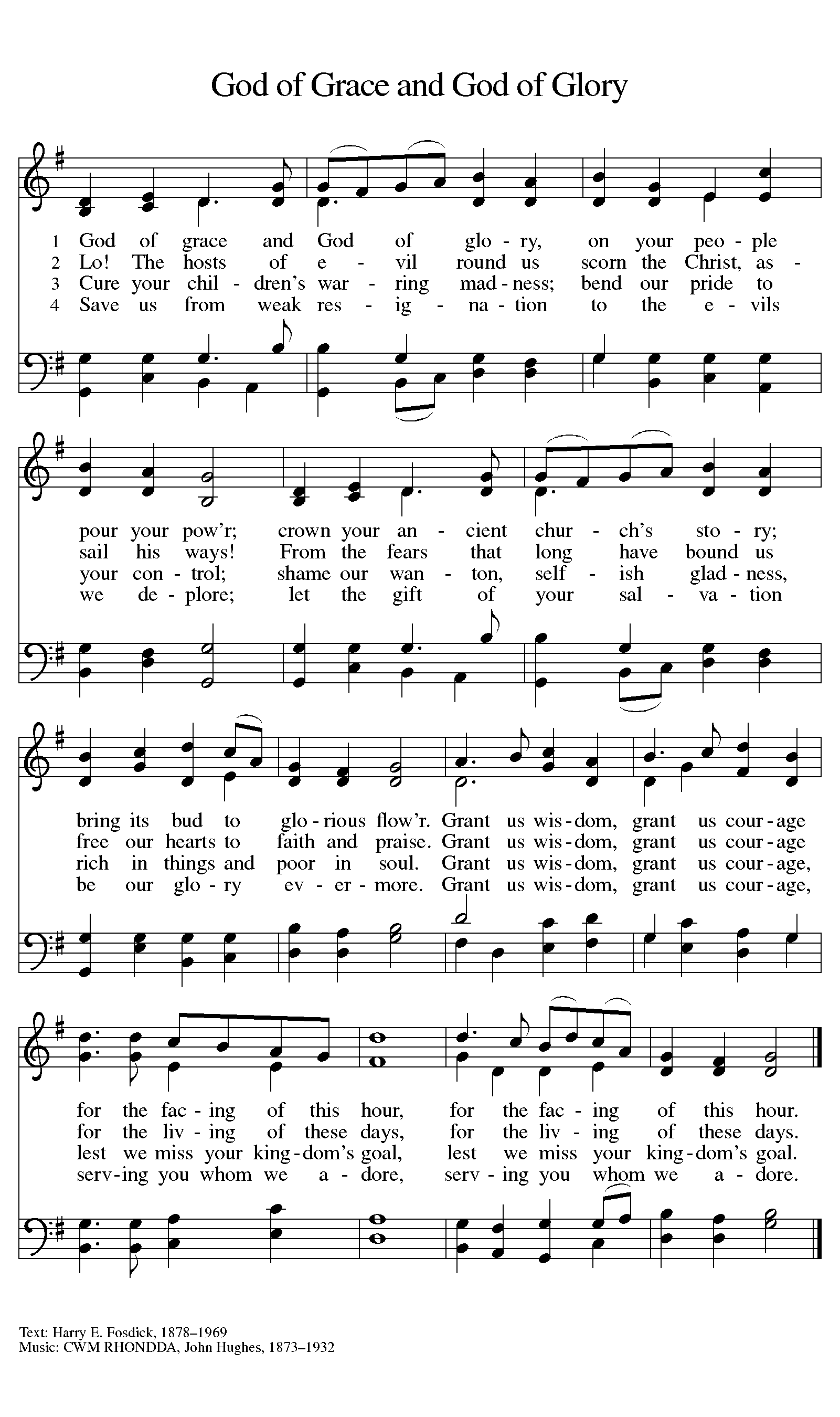 Hymn of the Day                      God, Whose Giving Knows No Ending                         ELW #678	Apostles' CreedI believe in God, the Father almighty, creator of heaven and earth.I believe in Jesus Christ, God’s only Son, our Lord, who was conceived by the Holy Spirit,born of the virgin Mary, suffered under Pontius Pilate, was crucified, died, and was buriedhe descended to the dead. On the third day he rose again; he ascended into heaven, he is seated at the right hand of the Father, and he will come to judge the living and the dead.I believe in the Holy Spirit, the holy catholic church, the communion of saints, the forgiveness of sins, the resurrection of the body, and the life everlasting. Amen.Prayers of the peopleMerciful God, receive our prayer. Amen.Offering                                         On What Has Now Been Sown                                    ELW #550Offering PrayerLet us pray.Holy God, gracious and merciful, you bring forth food from the earth and nourish your whole creation. Turn our hearts toward those who hunger in any way, that all may know your care; and prepare us now to feast on the bread of life, Jesus Christ, our Savior and Lord. Amen.Words of Institution Lord’s PrayerOur Father, who art in heaven hallowed be thy name, thy kingdom come, thy will be done, on earth as it is in heaven. Give us this day our daily bread; and forgive us our trespasses,as we forgive those who trespass against us; and lead us not into temptation, but deliver us from evil. For thine is the kingdom, and the power, and the glory, forever and ever. Amen.Communion DistributionCommunion Hymns                            O Living Bread from Heaven                              ELW #54                                                                     Break Now the Bread of Life                          ELW #515                                                                    Here I Am, Lord                                                  ELW #57BlessingAlmighty God, Father, ☩ Son, and Holy Spirit, bless you now and forever.Amen.Closing Hymn                                  God of Grace and God of Glory                                ELW #705DismissalGo in peace. Remember the poor.Thanks be to God.From sundaysandseasons.com. Copyright © 2022 Augsburg Fortress. All rights reservedThe flowers this week are sponsored by Dalyce & Orrie Leabo, in thankfulness for Steve Hosch.  The radio broadcast this week is sponsored by Helen Watkins.  Given in honor of living 94 years as a member of First Lutheran Church.  I appreciate the faithful music of the cantor.  How wonderful to hear them each week!  I also appreciate having Steve Hosch’s extra help all these years.  God bless you all. There are openings to sponsor the radio broadcast and flowers this summer.  Please check the sign up sheets on the kiosk in the Narthex.   We will celebrate our members who are 75+ years old during our 150th Anniversary year of First Lutheran Church. Wed, Aug 17, 2022, 11:00 am to 1:00 pm, Fellowship Hall.  This will be a wonderful time to visit & share memories of First Lutheran Church. Also, please bring your spouse.  Spouses who are not 75 or older are welcome to attend the 75+ luncheon.  RSVP by August 10 by calling 739-3348 or sign up in the Narthex.OWLS:  Check out the Narthex for a new signup sheet for the Bagg Bonanza Farm Trip.  Please remember to send all Messenger Articles to office@flcff.org.  If you are not receiving the weekly Blast information emails and want to, please notify the office with your email address!  Thanks!The quilters have made drawstring backpack style bags and the following supplies are needed to fill the bags for Lutheran World Relief school kits: 8 ½ x 11 notebook (70 sheet), 30 cm ruler (inches one side, cm on other), pencil sharpener, blunt scissors, ballpoint pens (no gel ink), crayons 16 or 24 count, pencils, & eraser.  Collection basket in the Narthex.  Monetary donations are also welcome! Thank you!!
* The FLY K-6 Lemonade stand made over $600 for Service Food cards for the hungry!  Thanks to anyone that stopped by, it was a fun day for a good cause!
* VBS bake sale was a success with $900 going to support Day Camp at Luther Crest which was held at Hope Lutheran last week.  Thank you!Celebrating Steve Hosch’s RetirementJoin us after worship for a celebration in honor of Steve HoschWho has faithfully served First Lutheran Church for over 36 years!Thank you for your many years of service, Steve!Sunday, July 31: 9:30am Worship with Holy Communion10:30am Thank You coffee for Steve Hosch, NarthexMonday, August 1: Meals by Wheels 9:00am - 3:00pm Love Days Quilters12:00pm Personnel Committee, CourtyardTuesday, August 2: Meals by Wheels11:00am Staff Meeting12:00pm Worship CommitteeWednesday, August 3: Meals by Wheels9:30am Al Anon10:00am AA12:00pm Executive Committee1:00pm Cookie Monster AA6:15pm Summer Worship at BethlehemThursday, August 4: Meals by Wheels10:30am Adult Bible Study, Kairos Room6:00pm Women’s AAFriday, August 5: Meals by WheelsOffice ClosedSaturday, August 6:No events scheduledNext Sunday, August 7: 9:30am Worship with Holy Communion, followed by coffee/fellowship, Narthex